PROCES VERBAL DE AFIȘARENr. 395/21.06.2024 Subsemnata Timu Lenuța, inspector în cadrul Compartimentului resurse umane din aparatul de specialitate al primarului municipiului Câmpulung Moldovenesc, secretarul comisiei de concurs, am procedat astăzi 21.06.2024, orele 14,45 la afișarea următoarelor documente:       -Anunțul privind organizarea concursului de recrutare organizat pentru ocuparea funcției contractuale vacante, de execuție, de economist, grad I, cu studii superioare, cu normă întreagă, pe durată nedeterminată din cadrul Secției de Împrumut Carte a Bibliotecii Municipale Câmpulung Moldovenesc;       -Bibliografia/Tematica concursului;       - Formularul de înscriere.                                                               Secretar comisie,                                                                                                 Timu Lenuța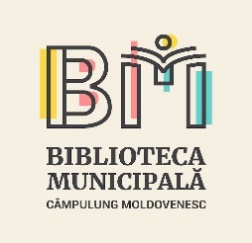 CaleaBucovinei Nr. 4tel./fax: 0230/312948e-mail: office@bmcm.roConectăm lumea ta la întregul univers!